Costruisci alcune espressioni usando ogni volta esattamente quattro volte il numero 4. Usa liberamente le operazioni e le parentesi. Esempio: 4 • 4 – (4 + 4) = 16 – 8 = 8

Abbiamo ottenuto come risultato il numero 8. 
Ora creane tu altre. L’obbiettivo è di ottenere, come risultato di queste espressioni, tutti i numeri da 1 a 20. 

………………………………………                  ………………………………………….. ………………………………………                  ………………………………………….. ………………………………………                  ………………………………………….. ………………………………………                  ………………………………………….. ………………………………………                  ………………………………………….. ………………………………………                  ………………………………………….. ………………………………………                  ………………………………………….. ………………………………………                  ………………………………………….. ………………………………………                  …………………………………………..


………………………………………                  …………………………………………..………………………………………                  …………………………………………..


………………………………………                  …………………………………………..

Tabella riassuntiva:
Puoi trovare numeri maggiori di 20?

…………………………………………………………………………………………………..
…………………………………………………………………………………………………..Qual è il numero più grande che puoi ottenere?

…………………………………………………………………………………………………..
…………………………………………………………………………………………………..
Puoi trovare numeri negativi? Quali?

…………………………………………………………………………………………………..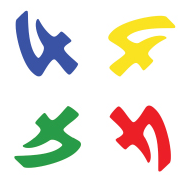 
…………………………………………………………………………………………………..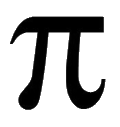 I quattro 4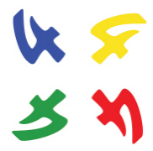 1 =2 = 3 = 4 =5 =6 = 7 =8 =9 = 10 =11 =12 = 13 = 14 =15 =16 = 17 =18 =19 = 20 =